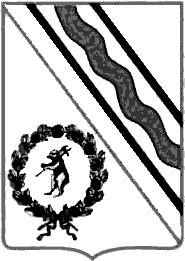 Муниципальный СоветТутаевского муниципального районаРЕШЕНИЕот 25.04.2019 № 52-гг. Тутаевпринято на заседанииМуниципального СоветаТутаевского муниципального района_____________________________О внесении изменений в положение о Департаменте муниципального имущества Администрации Тутаевского муниципального района, утвержденное решением Муниципального Совета Тутаевского муниципального района от 28.03.2019 № 46-г. В соответствии с Федеральным законом от 06.10.2003 № 131-ФЗ «Об общих принципах организации местного самоуправления Российский Федерации», Уставом Тутаевского муниципального района, Уставом городского поселения Тутаев Муниципальный Совет Тутаевского муниципального районаРЕШИЛ:1. Внести в положение о Департаменте муниципального имущества Администрации Тутаевского муниципального района, утвержденное решением Муниципального Совета Тутаевского муниципального района от 28.03.2019 № 46-г «Об утверждении положения о Департаменте муниципального имущества Администрации Тутаевского муниципального района» следующие изменения:1) пункт 2.3. раздела 2 и пункт 3.33 раздела 3 исключить.2. Наделить полномочиями по регистрации изменений в положение о Департаменте муниципального имущества Администрации Тутаевского муниципального района Израйлеву Александру Вадимовну.3. Контроль за исполнением настоящего решения возложить на постоянную комиссию Муниципального Совета Тутаевского муниципального района по экономической политике и вопросам местного самоуправления (Кулаков П.Н.)4. Настоящее решение вступает в силу после его официального опубликования.Председатель Муниципального СоветаТутаевского муниципального района 				    М.А. ВанюшкинГлава Тутаевскогомуниципального района					             Д.Р.Юнусов